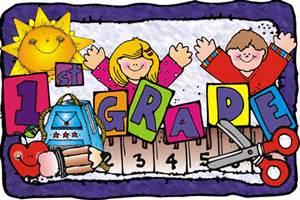 Christian Collegiate AcademyFirst Grade Supply List
2024-20251 Book Bag (no wheels, please)1 Coloring Book4 Pack of Purple Glue Sticks1 Sturdy Pencil Box2 Pack of Ticonderoga Pencils3 Pack of Paper Mate White Erasers4 Pack Tissues4 Pack Sanitizing Wipes2 Plastic Folders (1 Red, 1 Blue)1 KJV Bible2 Pack of crayons (24)2 Pack of Thin Markers1 Pack of Fat Markers1 Pair of Blunt Tip Scissors 2 Reams of Paper2 Big Bottles of Hand Sanitizer Ziploc bags- boy(quart) girls(gallon)2 pkg. cap erasers1 watercolor paint pallet1 bottle white paint1 pack colored pencils